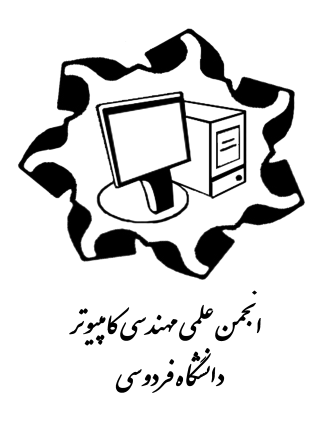 فرم درخواست دستیاری استاد به عنوان حل تمریننام و نام خانوادگی:				شماره دانشجویی:			دانشگاه محل تحصیل در مقاطع قبلی:	 مقطع تحصیلی فعلی:			تلفن همراه و ایمیل:دروس مورد نظر خود را به ترتیب اولویت وارد نمایید:در صورتی که سابقه‌ی حل تمرین بودن دارید، جدول زیر را پر نمایید:ردیفنام درسدانشگاه و نام استادتاننمره اخذ شده در درسمعدل کلبرنامه کاری(شامل تمرین‌ها، امتحان‌ها، پروژه‌ها و ...)12345678910ردیفنام درسدانشگاه و نام استادامتیاز کسب شده (برای دانشجویان فردوسی)123456